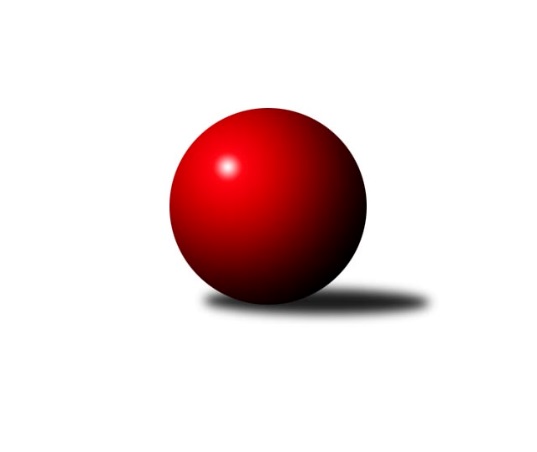 Č.23Ročník 2018/2019	17.3.2019Nejlepšího výkonu v tomto kole: 2674 dosáhlo družstvo: KC HodonínJihomoravský KP1 jih 2018/2019Výsledky 23. kolaSouhrnný přehled výsledků:TJ Lokomotiva Valtice B	- TJ Sokol Šanov B	6:2	2600:2569	6.0:6.0	16.3.TJ Jiskra Kyjov	- TJ Sokol Vracov B	4:4	2542:2542	6.0:6.0	17.3.KC Hodonín	- SK Podlužan Prušánky C	6:2	2674:2560	9.0:3.0	17.3.Tabulka družstev:	1.	SK Podlužan Prušánky B	18	12	2	4	92.0 : 52.0 	116.5 : 99.5 	 2583	26	2.	KK Vyškov C	18	12	1	5	86.5 : 57.5 	122.5 : 93.5 	 2560	25	3.	TJ Sokol Vážany	18	10	0	8	81.0 : 63.0 	117.0 : 99.0 	 2540	20	4.	KK Sokol Litenčice	18	8	3	7	79.0 : 65.0 	122.0 : 94.0 	 2543	19	5.	TJ Jiskra Kyjov	23	11	2	10	93.5 : 90.5 	133.0 : 143.0 	 2514	24	6.	KC Hodonín	23	9	4	10	88.0 : 96.0 	133.5 : 142.5 	 2516	22	7.	TJ Sokol Vracov B	23	8	4	11	81.0 : 103.0 	138.0 : 138.0 	 2533	20	8.	TJ Sokol Šanov B	23	9	1	13	81.0 : 103.0 	131.5 : 144.5 	 2515	19	9.	SK Podlužan Prušánky C	23	9	0	14	83.5 : 100.5 	125.0 : 151.0 	 2508	18	10.	TJ Lokomotiva Valtice B	23	8	1	14	74.5 : 109.5 	121.0 : 155.0 	 2511	17Podrobné výsledky kola:	 TJ Lokomotiva Valtice B	2600	6:2	2569	TJ Sokol Šanov B	Jan Herzán	 	 234 	 214 		448 	 1:1 	 422 	 	194 	 228		Kristýna Blechová	Jaromír Sedláček	 	 227 	 242 		469 	 2:0 	 423 	 	199 	 224		Marta Volfová	Vladimír Čech	 	 233 	 201 		434 	 1:1 	 426 	 	206 	 220		Ladislav Kacetl	Milan Šváb	 	 222 	 236 		458 	 2:0 	 410 	 	205 	 205		Radek Vrška	Josef Vařák	 	 185 	 203 		388 	 0:2 	 413 	 	189 	 224		Ivan Torony	Roman Krůza	 	 201 	 202 		403 	 0:2 	 475 	 	240 	 235		Petr Kesjárrozhodčí: vedoucí družstevNejlepší výkon utkání: 475 - Petr Kesjár	 TJ Jiskra Kyjov	2542	4:4	2542	TJ Sokol Vracov B	Jiří Špaček	 	 183 	 215 		398 	 1:1 	 410 	 	211 	 199		Petr Pres	Ludvík Kuhn	 	 212 	 233 		445 	 1:1 	 427 	 	219 	 208		Jaroslav Konečný	Roman Klvaň	 	 202 	 195 		397 	 1:1 	 429 	 	192 	 237		Stanislav Kočí	Vít Mišurec	 	 213 	 217 		430 	 1:1 	 440 	 	203 	 237		Martin Bílek	Antonín Svozil st.	 	 197 	 252 		449 	 1:1 	 433 	 	201 	 232		Jiří Dluhoš	Antonín Svozil ml.	 	 207 	 216 		423 	 1:1 	 403 	 	184 	 219		Jan Goliášrozhodčí: Svozil Antonín ml.Nejlepší výkon utkání: 449 - Antonín Svozil st.	 KC Hodonín	2674	6:2	2560	SK Podlužan Prušánky C	Pavel Důbrava	 	 251 	 212 		463 	 2:0 	 419 	 	212 	 207		Libor Kuja	Pavel Slavík	 	 224 	 217 		441 	 1:1 	 404 	 	178 	 226		Zdeněk Hosaja *1	Radek Kříž	 	 250 	 243 		493 	 2:0 	 455 	 	239 	 216		Jiří Lauko	Jakub Mecl	 	 233 	 206 		439 	 1:1 	 442 	 	222 	 220		Antonín Pihar	Radovan Kadlec	 	 198 	 206 		404 	 2:0 	 393 	 	193 	 200		Milan Šimek	Michal Zdražil	 	 214 	 220 		434 	 1:1 	 447 	 	210 	 237		Ladislav Vališrozhodčí: Zdražilstřídání: *1 od 51. hodu Filip BenadaNejlepší výkon utkání: 493 - Radek KřížPořadí jednotlivců:	jméno hráče	družstvo	celkem	plné	dorážka	chyby	poměr kuž.	Maximum	1.	Milan Svačina 	KK Vyškov C	455.35	303.8	151.6	2.5	8/8	(506)	2.	Martin Tesařík 	SK Podlužan Prušánky B	455.15	309.6	145.6	5.5	7/8	(494)	3.	Josef Kamenišťák 	TJ Sokol Vážany	449.74	311.6	138.2	5.8	8/8	(488)	4.	Antonín Svozil  ml.	TJ Jiskra Kyjov	447.73	302.3	145.5	4.1	8/8	(494)	5.	Roman Blažek 	KK Sokol Litenčice	443.00	302.1	140.9	5.0	7/8	(467)	6.	Jan Herzán 	TJ Lokomotiva Valtice B	442.32	300.5	141.8	4.7	8/8	(474)	7.	Radek Kříž 	KC Hodonín	439.26	297.5	141.8	2.0	6/8	(497)	8.	Michal Pálka 	SK Podlužan Prušánky B	438.50	303.8	134.7	5.5	7/8	(469)	9.	Martin Bílek 	TJ Sokol Vracov B	438.38	300.4	138.0	5.3	8/8	(467)	10.	Miloslav Krejčí 	KK Vyškov C	438.11	296.9	141.3	4.2	7/8	(466)	11.	Vít Mišurec 	TJ Jiskra Kyjov	437.67	297.0	140.7	6.4	8/8	(472)	12.	Monika Zapletalová 	KK Sokol Litenčice	437.25	291.4	145.9	4.6	8/8	(493)	13.	Jitka Šimková 	SK Podlužan Prušánky B	436.98	296.0	141.0	4.9	8/8	(482)	14.	Antonín Svozil  st.	TJ Jiskra Kyjov	436.71	293.2	143.5	4.8	8/8	(491)	15.	Ladislav Kacetl 	TJ Sokol Šanov B	435.96	297.3	138.6	4.3	7/8	(493)	16.	Vítězslav Nejedlík 	TJ Sokol Vracov B	434.21	299.1	135.1	5.2	8/8	(497)	17.	Radim Kroupa 	TJ Sokol Vážany	430.70	293.0	137.7	6.2	7/8	(476)	18.	Břetislav Láník 	KK Vyškov C	430.25	298.6	131.6	7.9	7/8	(472)	19.	Petr Večerka 	KK Vyškov C	429.75	291.5	138.3	4.9	8/8	(474)	20.	Ladislav Vališ 	SK Podlužan Prušánky C	428.14	293.2	134.9	5.4	8/8	(492)	21.	Petr Sedláček 	TJ Sokol Vážany	427.69	300.9	126.8	6.0	6/8	(445)	22.	Jaroslav Konečný 	TJ Sokol Vracov B	427.48	293.1	134.4	7.1	8/8	(458)	23.	Jiří Novotný 	SK Podlužan Prušánky B	427.44	292.0	135.4	5.6	8/8	(456)	24.	Zuzana Štěrbová 	KK Sokol Litenčice	426.58	296.0	130.6	5.5	7/8	(454)	25.	Jiří Lauko 	SK Podlužan Prušánky C	426.20	295.7	130.5	7.4	7/8	(491)	26.	Radovan Kadlec 	KC Hodonín	424.38	292.6	131.7	5.6	8/8	(475)	27.	Roman Krůza 	TJ Lokomotiva Valtice B	424.12	296.3	127.8	6.7	7/8	(477)	28.	Jaroslav Klimentík 	TJ Sokol Šanov B	423.94	297.5	126.4	9.1	7/8	(469)	29.	Radek Vrška 	TJ Sokol Šanov B	423.72	295.2	128.5	6.6	8/8	(462)	30.	Milan Kochaníček 	KK Sokol Litenčice	423.68	296.0	127.7	7.1	7/8	(450)	31.	Zdeněk Hosaja 	SK Podlužan Prušánky C	423.49	290.6	132.9	6.9	7/8	(477)	32.	Michal Šimek 	SK Podlužan Prušánky B	423.24	284.7	138.6	7.6	7/8	(452)	33.	Filip Benada 	SK Podlužan Prušánky C	423.05	293.8	129.3	7.0	6/8	(468)	34.	Michal Zdražil 	KC Hodonín	420.39	292.5	127.9	8.9	8/8	(450)	35.	Štěpán Kříž 	KC Hodonín	420.19	301.2	118.9	8.8	8/8	(453)	36.	Vladimír Čech 	TJ Lokomotiva Valtice B	419.42	289.7	129.7	7.0	8/8	(465)	37.	Pavel Posolda 	KK Sokol Litenčice	418.83	293.5	125.4	9.1	6/8	(465)	38.	Martin Ďurko 	TJ Sokol Šanov B	418.79	292.4	126.4	8.0	8/8	(467)	39.	Milan Šváb 	TJ Lokomotiva Valtice B	418.66	288.4	130.2	6.4	8/8	(464)	40.	Stanislav Kočí 	TJ Sokol Vracov B	418.26	292.1	126.1	8.3	7/8	(453)	41.	Ivan Torony 	TJ Sokol Šanov B	417.93	292.0	126.0	7.5	8/8	(452)	42.	Jozef Kamenišťák 	TJ Sokol Vážany	417.60	288.5	129.1	6.9	8/8	(482)	43.	Milan Šimek 	SK Podlužan Prušánky C	417.38	287.6	129.8	8.5	8/8	(451)	44.	Jan Popelár 	KC Hodonín	414.67	297.5	117.2	8.5	6/8	(453)	45.	Jiří Dluhoš 	TJ Sokol Vracov B	413.78	290.3	123.4	9.0	8/8	(457)	46.	Pavel Důbrava 	KC Hodonín	412.75	285.2	127.5	8.1	6/8	(468)	47.	Josef Vařák 	TJ Lokomotiva Valtice B	412.20	289.0	123.2	8.2	8/8	(475)	48.	Libor Kuja 	SK Podlužan Prušánky C	412.06	284.7	127.3	5.7	6/8	(432)	49.	Pavel Slavík 	KC Hodonín	412.01	290.6	121.4	9.7	7/8	(478)	50.	Ludvík Kuhn 	TJ Jiskra Kyjov	411.13	286.3	124.8	7.3	6/8	(453)	51.	Lenka Štěrbová 	KK Sokol Litenčice	410.14	285.6	124.5	9.0	7/8	(450)	52.	Jiří Špaček 	TJ Jiskra Kyjov	409.33	286.3	123.0	7.5	8/8	(464)	53.	Alena Kristová 	SK Podlužan Prušánky B	409.22	289.1	120.1	7.8	6/8	(454)	54.	Milan Ryšánek 	KK Vyškov C	408.29	293.1	115.2	8.4	6/8	(432)	55.	Jan Goliáš 	TJ Sokol Vracov B	407.42	289.0	118.5	11.0	8/8	(450)	56.	Jan Klimentík 	TJ Sokol Šanov B	407.31	291.1	116.2	10.2	7/8	(477)	57.	Jaromír Sedláček 	TJ Lokomotiva Valtice B	402.23	284.5	117.7	9.6	7/8	(469)	58.	Roman Klvaň 	TJ Jiskra Kyjov	396.90	284.4	112.5	9.6	8/8	(435)		Petr Kesjár 	TJ Sokol Šanov B	459.83	317.5	142.3	5.7	2/8	(475)		Tomáš Gaspar 	TJ Sokol Vracov B	455.50	308.3	147.3	3.5	2/8	(516)		Jiří Formánek 	KK Vyškov C	450.61	313.2	137.4	6.0	3/8	(505)		Petr Pres 	TJ Sokol Vracov B	442.00	308.0	134.0	7.5	1/8	(474)		Sára Zálešáková 	SK Podlužan Prušánky B	438.42	313.0	125.4	5.9	2/8	(472)		Tomáš Jelínek 	KK Vyškov C	433.60	299.8	133.8	8.0	5/8	(474)		Marta Volfová 	TJ Sokol Šanov B	431.33	298.7	132.7	8.3	3/8	(444)		Vladimír Crhounek 	KK Vyškov C	431.00	297.0	134.0	5.0	1/8	(431)		Josef Michálek 	KK Vyškov C	429.00	298.0	131.0	3.0	1/8	(429)		Zbyněk Škoda 	TJ Lokomotiva Valtice B	427.00	286.0	141.0	5.0	1/8	(427)		Petr Matuška 	KK Vyškov C	426.33	296.3	130.0	8.4	4/8	(499)		Antonín Pihar 	SK Podlužan Prušánky C	425.22	287.2	138.0	5.8	4/8	(492)		Petr Malý 	TJ Sokol Vážany	424.66	288.8	135.9	5.8	4/8	(463)		Tomáš Slížek 	SK Podlužan Prušánky C	423.13	293.0	130.2	7.9	5/8	(463)		Radek Loubal 	TJ Sokol Vážany	422.76	294.8	127.9	8.6	5/8	(489)		Jan Kovář 	TJ Sokol Vážany	420.25	293.5	126.8	9.8	4/8	(440)		Pavel Flamík 	SK Podlužan Prušánky B	419.69	292.1	127.6	7.5	5/8	(505)		Luděk Zapletal 	KK Sokol Litenčice	418.17	292.1	126.1	8.3	3/8	(451)		Pavel Polanský  st.	TJ Sokol Vracov B	416.92	300.1	116.8	7.2	4/8	(457)		Karel Saidl 	TJ Sokol Šanov B	415.55	301.3	114.3	8.8	4/8	(428)		Miroslava Štěrbová 	KK Sokol Litenčice	413.83	292.3	121.6	9.3	4/8	(424)		Jakub Mecl 	KC Hodonín	413.83	295.7	118.1	8.6	3/8	(466)		Kristýna Blechová 	TJ Sokol Šanov B	412.67	289.0	123.7	9.3	3/8	(422)		Josef Smažinka 	KK Sokol Litenčice	412.00	277.0	135.0	10.0	1/8	(412)		Petr Bakaj  ml.	TJ Sokol Šanov B	411.50	281.5	130.0	6.5	2/8	(446)		Miroslav Poledník 	KK Vyškov C	411.50	282.0	129.5	7.5	2/8	(413)		Dušan Zahradník 	TJ Sokol Vážany	410.67	291.8	118.9	7.8	5/8	(448)		Jiří Kunz 	KC Hodonín	410.00	288.0	122.0	8.0	1/8	(410)		Lucie Trávníčková 	KK Vyškov C	409.33	294.0	115.3	7.3	1/8	(426)		Milan Štěrba 	KK Sokol Litenčice	409.00	286.0	123.0	5.0	1/8	(409)		Karel Mecl 	KC Hodonín	408.30	291.5	116.8	10.7	5/8	(449)		Josef Smažinka 	KK Sokol Litenčice	408.13	282.1	126.0	10.4	4/8	(451)		Václav Valenta 	TJ Jiskra Kyjov	406.00	285.5	120.5	8.0	2/8	(415)		Aleš Gaspar 	TJ Sokol Vracov B	405.50	287.0	118.5	9.0	1/8	(426)		Miroslav Bahula 	TJ Sokol Vracov B	403.25	296.9	106.4	12.3	4/8	(447)		Eduard Jung 	TJ Lokomotiva Valtice B	403.00	284.0	119.0	9.0	1/8	(403)		Radek Jurčík 	TJ Jiskra Kyjov	402.83	292.1	110.7	12.0	3/8	(456)		Martin Šubrt 	TJ Jiskra Kyjov	401.00	268.0	133.0	5.0	1/8	(401)		Ivan Guryča 	KC Hodonín	401.00	297.0	104.0	11.0	1/8	(401)		Pavel Lasovský  ml.	TJ Sokol Vážany	399.75	286.8	113.0	10.8	4/8	(428)		Jan Beneš 	TJ Lokomotiva Valtice B	393.75	282.0	111.8	13.5	4/8	(398)		Martina Nejedlíková 	TJ Sokol Vracov B	390.00	305.0	85.0	16.0	1/8	(390)		Martin Sladkowski 	TJ Jiskra Kyjov	374.00	259.0	115.0	13.0	1/8	(374)		František Hél 	TJ Sokol Šanov B	363.44	273.8	89.7	16.0	3/8	(427)		Robert Gecs 	TJ Lokomotiva Valtice B	359.50	266.5	93.0	16.5	2/8	(375)Sportovně technické informace:Starty náhradníků:registrační číslo	jméno a příjmení 	datum startu 	družstvo	číslo startu21137	Jakub Mecl	17.03.2019	KC Hodonín	3x22875	Petr Pres	17.03.2019	TJ Sokol Vracov B	1x24605	Marta Volfová	16.03.2019	TJ Sokol Šanov B	3x
Hráči dopsaní na soupisku:registrační číslo	jméno a příjmení 	datum startu 	družstvo	Program dalšího kola:24. kolo22.3.2019	pá	18:00	TJ Sokol Šanov B - SK Podlužan Prušánky C	22.3.2019	pá	18:00	TJ Sokol Vracov B - TJ Lokomotiva Valtice B	24.3.2019	ne	9:00	TJ Jiskra Kyjov - KC Hodonín	Nejlepší šestka kola - absolutněNejlepší šestka kola - absolutněNejlepší šestka kola - absolutněNejlepší šestka kola - absolutněNejlepší šestka kola - dle průměru kuželenNejlepší šestka kola - dle průměru kuželenNejlepší šestka kola - dle průměru kuželenNejlepší šestka kola - dle průměru kuželenNejlepší šestka kola - dle průměru kuželenPočetJménoNázev týmuVýkonPočetJménoNázev týmuPrůměr (%)Výkon5xRadek KřížHodonín4936xRadek KřížHodonín115.644932xPetr KesjárŠanov B4752xPetr KesjárŠanov B112.114751xJaromír SedláčekValtice B4691xJaromír SedláčekValtice B110.74693xPavel DůbravaHodonín4633xPavel DůbravaHodonín108.614633xMilan ŠvábValtice B4582xMilan ŠvábValtice B108.14587xJiří LaukoPrušánky C4557xAntonín Svozil st.Kyjov107.02449